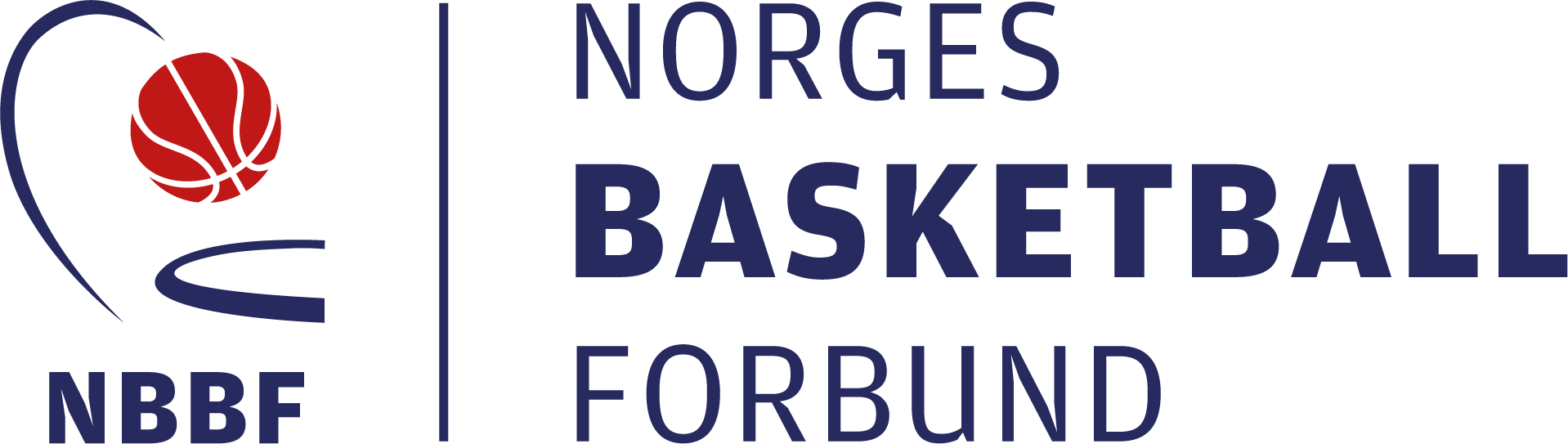 TRENER 1 TRENERLOGG 

NB! Minimum 45 timer loggføring for å få godkjent kurs.Navn:Klubb:Antall timer totalt:Navn mentor:Mailadresse mentor:Underskrift mentor:Planlegging av praksisperioden:Utøvernes aldersgruppe: Deltar i hvilke serier/alderstrinn/nivå: Antall spillere i treningsgruppenOverordnet mål for praksisperioden…
…
… 
AVSLUTNING AV praksisperioden (Fylles ut etter endt praksis):Nådde du målene dine med hensyn til hva utøverne lærte? Egne betraktninger på hvorfor/hvorfor ikke målene ble nådd? Hvilke områder ønsker du å arbeide videre med?DatoAntall timerNivå på lagetOppvarming (Kort beskrivelse av hva dere gjorde) Hoveddel(Kort beskrivelse av hva dere gjorde) Avslutning(Kort beskrivelse av hva dere gjorde) Hva fungerte bra på dagens trening?Hva fungerte ikke så bra på dagens trening?Andre kommentarerDatoAntall timerNivå på lagetOppvarming (Kort beskrivelse av hva dere gjorde) Hoveddel(Kort beskrivelse av hva dere gjorde) Avslutning(Kort beskrivelse av hva dere gjorde) Hva fungerte bra på dagens trening?Hva fungerte ikke så bra på dagens trening?Andre kommentarerDatoAntall timerNivå på lagetOppvarming (Kort beskrivelse av hva dere gjorde) Hoveddel(Kort beskrivelse av hva dere gjorde) Avslutning(Kort beskrivelse av hva dere gjorde) Hva fungerte bra på dagens trening?Hva fungerte ikke så bra på dagens trening?Andre kommentarerDatoAntall timerNivå på lagetOppvarming (Kort beskrivelse av hva dere gjorde) Hoveddel(Kort beskrivelse av hva dere gjorde) Avslutning(Kort beskrivelse av hva dere gjorde) Hva fungerte bra på dagens trening?Hva fungerte ikke så bra på dagens trening?Andre kommentarerDatoAntall timerNivå på lagetOppvarming (Kort beskrivelse av hva dere gjorde) Hoveddel(Kort beskrivelse av hva dere gjorde) Avslutning(Kort beskrivelse av hva dere gjorde) Hva fungerte bra på dagens trening?Hva fungerte ikke så bra på dagens trening?Andre kommentarerDatoAntall timerNivå på lagetOppvarming (Kort beskrivelse av hva dere gjorde) Hoveddel(Kort beskrivelse av hva dere gjorde) Avslutning(Kort beskrivelse av hva dere gjorde) Hva fungerte bra på dagens trening?Hva fungerte ikke så bra på dagens trening?Andre kommentarerDatoAntall timerNivå på lagetOppvarming (Kort beskrivelse av hva dere gjorde) Hoveddel(Kort beskrivelse av hva dere gjorde) Avslutning(Kort beskrivelse av hva dere gjorde) Hva fungerte bra på dagens trening?Hva fungerte ikke så bra på dagens trening?Andre kommentarerDatoAntall timerNivå på lagetOppvarming (Kort beskrivelse av hva dere gjorde) Hoveddel(Kort beskrivelse av hva dere gjorde) Avslutning(Kort beskrivelse av hva dere gjorde) Hva fungerte bra på dagens trening?Hva fungerte ikke så bra på dagens trening?Andre kommentarerDatoAntall timerNivå på lagetOppvarming (Kort beskrivelse av hva dere gjorde) Hoveddel(Kort beskrivelse av hva dere gjorde) Avslutning(Kort beskrivelse av hva dere gjorde) Hva fungerte bra på dagens trening?Hva fungerte ikke så bra på dagens trening?Andre kommentarerDatoAntall timerNivå på lagetOppvarming (Kort beskrivelse av hva dere gjorde) Hoveddel(Kort beskrivelse av hva dere gjorde) Avslutning(Kort beskrivelse av hva dere gjorde) Hva fungerte bra på dagens trening?Hva fungerte ikke så bra på dagens trening?Andre kommentarerDatoAntall timerNivå på lagetOppvarming (Kort beskrivelse av hva dere gjorde) Hoveddel(Kort beskrivelse av hva dere gjorde) Avslutning(Kort beskrivelse av hva dere gjorde) Hva fungerte bra på dagens trening?Hva fungerte ikke så bra på dagens trening?Andre kommentarerDatoAntall timerNivå på lagetOppvarming (Kort beskrivelse av hva dere gjorde) Hoveddel(Kort beskrivelse av hva dere gjorde) Avslutning(Kort beskrivelse av hva dere gjorde) Hva fungerte bra på dagens trening?Hva fungerte ikke så bra på dagens trening?Andre kommentarerDatoAntall timerNivå på lagetOppvarming (Kort beskrivelse av hva dere gjorde) Hoveddel(Kort beskrivelse av hva dere gjorde) Avslutning(Kort beskrivelse av hva dere gjorde) Hva fungerte bra på dagens trening?Hva fungerte ikke så bra på dagens trening?Andre kommentarerDatoAntall timerNivå på lagetOppvarming (Kort beskrivelse av hva dere gjorde) Hoveddel(Kort beskrivelse av hva dere gjorde) Avslutning(Kort beskrivelse av hva dere gjorde) Hva fungerte bra på dagens trening?Hva fungerte ikke så bra på dagens trening?Andre kommentarerDatoAntall timerNivå på lagetOppvarming (Kort beskrivelse av hva dere gjorde) Hoveddel(Kort beskrivelse av hva dere gjorde) Avslutning(Kort beskrivelse av hva dere gjorde) Hva fungerte bra på dagens trening?Hva fungerte ikke så bra på dagens trening?Andre kommentarerDatoAntall timerNivå på lagetOppvarming (Kort beskrivelse av hva dere gjorde) Hoveddel(Kort beskrivelse av hva dere gjorde) Avslutning(Kort beskrivelse av hva dere gjorde) Hva fungerte bra på dagens trening?Hva fungerte ikke så bra på dagens trening?Andre kommentarerDatoAntall timerNivå på lagetOppvarming (Kort beskrivelse av hva dere gjorde) Hoveddel(Kort beskrivelse av hva dere gjorde) Avslutning(Kort beskrivelse av hva dere gjorde) Hva fungerte bra på dagens trening?Hva fungerte ikke så bra på dagens trening?Andre kommentarerDatoAntall timerNivå på lagetOppvarming (Kort beskrivelse av hva dere gjorde) Hoveddel(Kort beskrivelse av hva dere gjorde) Avslutning(Kort beskrivelse av hva dere gjorde) Hva fungerte bra på dagens trening?Hva fungerte ikke så bra på dagens trening?Andre kommentarerDatoAntall timerNivå på lagetOppvarming (Kort beskrivelse av hva dere gjorde) Hoveddel(Kort beskrivelse av hva dere gjorde) Avslutning(Kort beskrivelse av hva dere gjorde) Hva fungerte bra på dagens trening?Hva fungerte ikke så bra på dagens trening?Andre kommentarerDatoAntall timerNivå på lagetOppvarming (Kort beskrivelse av hva dere gjorde) Hoveddel(Kort beskrivelse av hva dere gjorde) Avslutning(Kort beskrivelse av hva dere gjorde) Hva fungerte bra på dagens trening?Hva fungerte ikke så bra på dagens trening?Andre kommentarer